Module Home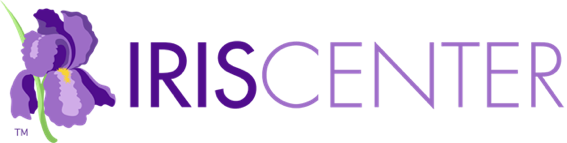 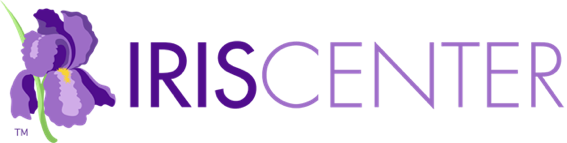 Module Description: This module explores executive functions and explains why many students struggle with cognitive processes related to learning. It then examines why it's critical for teachers to explicitly teach these students when, where, and how to use effective study strategies to help them succeed academically (est. completion time: 1 hour). Link: Executive Functions (Part 2): Strategies to Improve Students’ Academic Performance [IRIS Module]ChallengeVideo: Hi, I’m Gina. I’m a student at Morrison High School, and this is my class project...Initial ThoughtsWhy do some students struggle with learning and completing tasks?How can teachers effectively teach study skills strategies?Perspectives & ResourcesModule ObjectivesUnderstand why some students struggle with academic tasksUnderstand the differences in how successful and struggling students learn informationKnow that students with learning difficulties often need to be explicitly taught study skills strategiesPage 1: Characteristics of Successful and Struggling LearnersAn increasing number of students with disabilities today receive instruction in…Did You Know?Audio: Danette Waites, who portrays Ms. Flemming in the Challenge…Audio: Erin, who has struggled academically, discusses how…Audio: Kyra, who has struggled academically, discusses how…Even students who are quite intelligent might experience… [bullet points]Student ProfilesHannahErinKyraExecutive Function Process/Successful Learners/Struggling Learners [table]Audio: Listen as Hannah, a successful learner, describes how she is very strategic…Link: Executive Skills Questionnaire (teen version) [PDF]Working MemoryAudio: Robert Reid, an expert in the education and treatment of…Page 2: Importance of Teaching Study Skills StrategiesBecause students with learning difficulties, particularly those with LD and ADHD…Processing Information/Retaining and Recalling Information/Organizing Materials… [table]Audio: Mary Anne Prater-Doty, whose research interests include instructional…Audio: Don Deshler, an expert in the field of instructional interventions in content-area…Audio: Erin shares her experiences before and after she applied effective study skills…Research ShowsPage 3: Models for Teaching StrategiesIf students are to succeed academically, they must be able to use different types of…Students who have learning disabilities need high structure, explicit… [bullet points]The Importance of Practice Opportunities, Maintenance, and GeneralizationAudio: Don Deshler discusses the importance of providing ample practice…Link: Self-Regulated Strategy Development (SRSD) [PDF]Link: Strategic Intervention Model (SIM) [PDF]Audio: Karen Harris, a co-developer of SRSD, discusses these strategies.Audio: Don Deshler, a co-developer of SIM, discusses these strategies.Link: SRSD: Using Learning Strategies to Enhance Student Learning [IRIS Module]Link: SRSD: A Framework for Teaching Instructional Strategies [IRIS Interview]Research ShowsTipPage 4: Considerations When Teaching StrategiesSuccessful students typically approach an academic task with confidence.Audio: Hannah discusses how she views and responds to challenging academic…Audio: Erin discusses how she views and responds to challenging academic...Research ShowsAudio: Don Deshler discusses the importance of acknowledging students’ struggles…Audio: Don Deshler discusses ways to engage and motivate students to learn a new…Page 5: References & Additional ResourcesSuggested module citationReferencesAdditional ResourcesPage 6: CreditsContent ExpertModule DevelopersModule Production TeamMediaExpert InterviewsWrap UpSummary of the moduleCritical Components of Effective Strategy Instruction [table]Revisit your Initial Thoughts responsesAssessmentTake some time now to answer the following questions.You Have Completed This ModuleWe Value Your FeedbackLink: Module Feedback FormProfessional Development HoursLink: IRIS PD OptionsRelated Resources [links]       NOTES       NOTES       NOTES       NOTES       NOTES       NOTES       NOTES       NOTES       NOTES